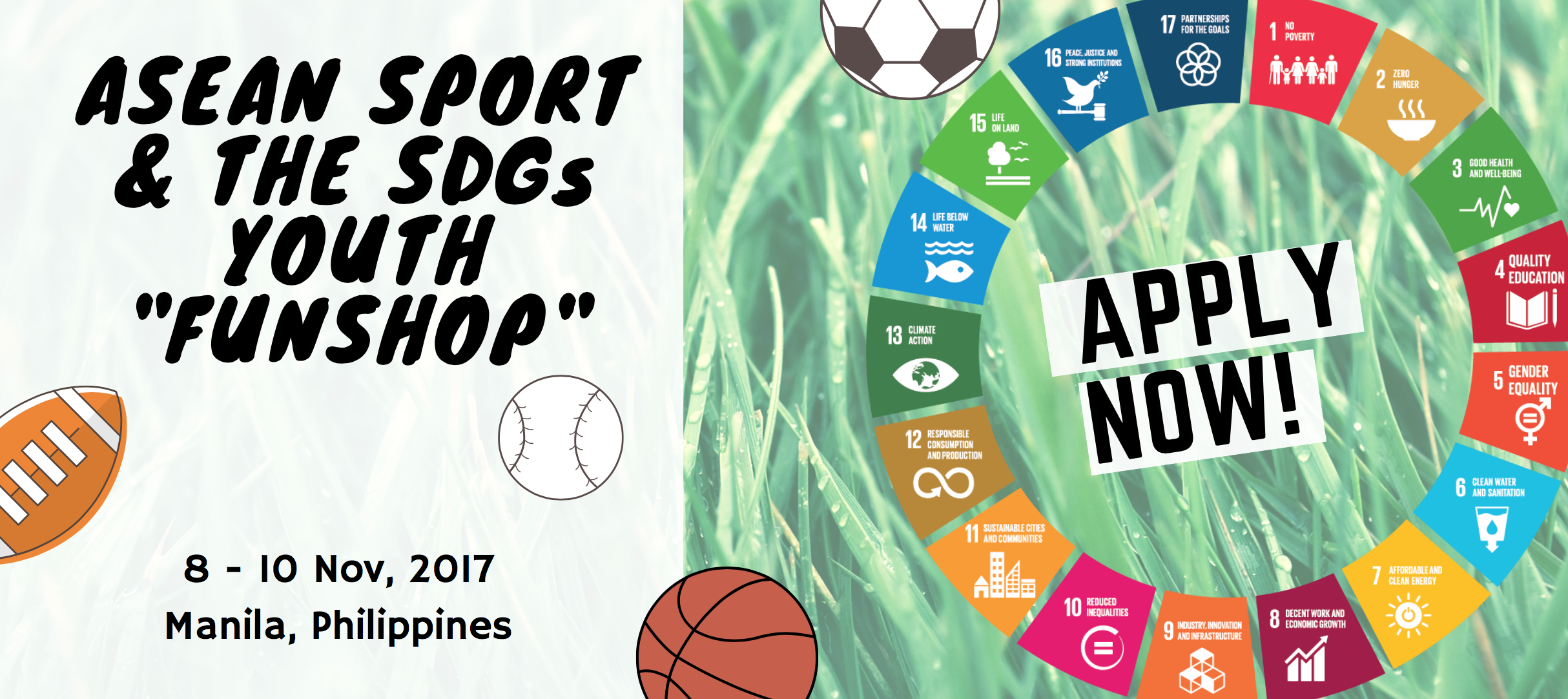 
Application FormThis form is available in the following languages: English, Khmer, Indonesian, Lao, Burmese, Thai, Tetun and VietnamesePersonal info (as stated in your passport)
Your sports-based social enterprise:Please select the most relevant policy area as reflected in the Kazan Action Plan your sports-based social enterprise contributes to, noting that the Kazan Action Plan represents an approach to sports policy integrated with the UN Agenda 2030/SDGs (mark an X in the most appropriate box):
Please email this to: youth.sport@unesco.org with the following supporting documents:

1. Your passport and/or Government or United Nations recognized ID2. Your full CV
3. Optional: one additional document (such as an analytical report of your work, a white paper, a newspaper article or a link to your YouTube channel)Thank you for your submission!First name ........................................................Surname ........................................................Date of birth........../.........../..............Place of birth........................................................Nationality........................................................Place of residence........................................................In 300 words or less, please state why we should choose you to represent your country of residence in the Sport and the SDGs Youth Funshop........................................................Name ........................................................Link to website ........................................................Link to social media ........................................................1Improved health and well-being of all, at all ages 2Inclusive, safe, resilient and sustainable cities and human settlements3Quality education and lifelong learning for all and skills development through sport 4Peaceful, inclusive and equitable societies 5Economic growth and full and productive employment and work for all6Advanced gender equality and empower all women and girls 7Sustainable consumption and production patterns and actions to combat climate change and its impacts 8Effective, accountable and inclusive institutions at all levels  